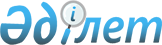 О бюджете сельского округа Бекбауыл на 2021-2023 годыРешение Аральского районного маслихата Кызылординской области от 31 декабря 2020 года № 462. Зарегистрировано Департаментом юстиции Кызылординской области 6 января 2021 года № 8107.
      В соответствии пункта 2 статьи 75 кодекса Республики Казахстан от 4 декабря 2008 года "Бюджетный кодекс Респубики Казахстан" и с пунктом 2-7 статьи 6 закона Республики Казахстан от 23 января 2001 года "О местном государственном управлении и самоуправлении в Республике Казахстан" Аральский районный маслихат РЕШИЛ:
      1. Утвердить бюджет сельского округа Бекбауыл на 2021-2023 годы согласно приложениям 1, 2 и 3 в том числе на 2021 год в следующих объемах:
      1) доходы – 50 928,0 тысяч тенге;
      налоговые поступления – 2 152 тысяч тенге;
      неналоговые поступления - 0;
      поступления от продажи основного капитала – 0;
      поступления трансфертов – 48 776 тысяч тенге;
      2) затраты – 53 193,5 тысяч тенге;
      3) чистое бюджетное кредитование – 0;
      бюджетные кредиты – 0;
      погашение бюджетных кредитов – 0;
      4) сальдо по операциям с финансовыми активами – 0;
      приобретение финансовых активов – 0;
      поступления от продажи финансовых активов государства – 0;
      5) дефицит (профицит) бюджета– - 2 265,5 тысяч тенге;
      6) финансирование дефицита (использование профицита) бюджета – 2 265,5 тысяч тенге.
      Сноска. Пункт 1 - в редакции решения Аральского районного маслихата Кызылординской области от 12.11.2021 № 139 (вводится в действие с 01.01.2021).


      2. Утвердить перечень бюджетных программ, не подлежащих секвестру в процессе исполнения бюджета сельского округа Бекбауыл на 2021 год согласно приложения 4.
      3. Настоящее решение вводится в действие с 1 января 2021 года и подлежит официальному опубликованию. Бюджет сельского округа Бекбауыл на 2021 год
      Сноска. Приложение 1 - в редакции решения Аральского районного маслихата Кызылординской области от 12.11.2021 № 139 (вводится в действие с 01.01.2021). Бюджет сельского округа Бекбауыл на 2022 год Бюджет сельского округа Бекбауыл на 2023 год Перечень бюджетных программ, не подлежащих секвестру в процессе исполнения бюджета сельского округа Бекбауыл на 2021 год
					© 2012. РГП на ПХВ «Институт законодательства и правовой информации Республики Казахстан» Министерства юстиции Республики Казахстан
				
      Председатель внеочередной шестьдесят шестой сессии Аральского районного маслихата 

Ж. Баймырзаев

      Секретарь Аральского районного маслихата 

Д. Мадинов
Приложение 1 к решению
Аральского районного маслихата
от "31" декабря 2020 года № 462
Категория 
Категория 
Категория 
Категория 
Сумма на
2021 год
(тысяч тенге)
Класс 
Класс 
Класс 
Сумма на
2021 год
(тысяч тенге)
Подкласс
Подкласс
Сумма на
2021 год
(тысяч тенге)
Наименование 
Сумма на
2021 год
(тысяч тенге)
1
2
3
4
5
1. Доходы
50 928
1
Налоговые поступления
2 152
01
Подоходный налог
52
2
Индивидуальный подоходный налог
52
04
Налоги на собственность
2 100
1
Hалог на имущество
20
3
Налог на землю
60
4
Hалог на транспортные средства
2 020
2
Неналоговые поступления
0
06
Прочие неналоговые поступления
0
1
Прочие неналоговые поступления
0
4
Поступления трансфертов
48 776
02
Трансферты из вышестоящих органов государственного управления
48 776
3
Трансферты из бюджета района (города областного значения) 
48 776
Функциональная группа
Функциональная группа
Функциональная группа
Функциональная группа
Сумма на
2021 год
(тысяч тенге)
Администратор бюджетных программ
Администратор бюджетных программ
Администратор бюджетных программ
Сумма на
2021 год
(тысяч тенге)
Программа
Программа
Сумма на
2021 год
(тысяч тенге)
Наименование
Сумма на
2021 год
(тысяч тенге)
2. Затраты
53 193,5
01
Государственные услуги общего характера
20 667
124
Аппарат акима города районного значения, села, поселка, сельского округа
20 667
001
Услуги по обеспечению деятельности акима города районного значения, села, поселка, сельского округа
20 667
05
Здравоохранение
114
124
Аппарат акима города районного значения, села, поселка, сельского округа
114
002
Организация в экстренных случаях доставки тяжелобольных людей до ближайшей организации здравоохранения, оказывающей врачебную помощь
114
07
Жилищно-коммунальное хозяйство
5 307
124
Аппарат акима города районного значения, села, поселка, сельского округа
5 307
008
Освещение улиц населенных пунктов
1 482
009
Обеспечение санитарии населенных пунктов
400
011
Благоустройство и озеленение населенных пунктов
3 425
08
Культура, спорт, туризм и информационное пространство
23 120
124
Аппарат акима города районного значения, села, поселка, сельского округа
23 120
006
Поддержка культурно-досуговой работы на местном уровне
23 120
13
Прочие
3 370
124
Аппарат акима города районного значения, села, поселка, сельского округа
3 370
040
Реализация мер по содействию экономическому развитию регионов в рамках Государственной программы развития регионов до 2025 года
3 370
15
Трансферты
615,5
124
Аппарат акима города районного значения, села, поселка, сельского округа
615,5
048
Возврат неиспользованных (недоиспользованных) целевых трансфертов
615,5
3. Чистое бюджетное кредитование
0
Бюджетные кредиты
0
5
Погашение бюджетных кредитов
0
4. Сальдо по операциям с финансовыми активами
0
Приобретение финансовых активов
0
5. Дефицит (профицит) бюджета
-2 265,5
6. Финансирование дефицита (использование профицита) бюджета
2 265,5
8
Используемые остатки бюджетных средств
2 265,5
1
Свободные остатки бюджетных средств
2 272,5
01
Свободные остатки бюджетных средств
2 272,5
2
Остатки бюджетных средств на конец отчетного периода
7,0
01
Остатки бюджетных средств на конец отчетного периода
7,0Приложение 2 к решению
Аральского районного маслихата
от 31 декабря 2020 года № 462
Категория 
Категория 
Категория 
Категория 
Сумма на 
2022 год
(тысяч тенге)
Класс
Класс
Класс
Сумма на 
2022 год
(тысяч тенге)
Подкласс
Подкласс
Сумма на 
2022 год
(тысяч тенге)
Наименование
Сумма на 
2022 год
(тысяч тенге)
1
2
3
4
5
1. Доходы
39 288
1
Налоговые поступления
2 183
04
Hалоги на собственность
2 183
1
Hалоги на имущество
21
3
Земельный налог
62
4
Hалог на транспортные средства
2 100
4
Поступления трансфертов
37 105
02
Трансферты из вышестоящих органов государственного управления
37 105
3
Трансферты из бюджета района (города областного значения) 
37 105
Функциональная группа
Функциональная группа
Функциональная группа
Функциональная группа
Сумма на 
2022 год
Администратор бюджетных программ
Администратор бюджетных программ
Администратор бюджетных программ
Сумма на 
2022 год
Программа
Программа
Сумма на 
2022 год
Наименование
Сумма на 
2022 год
2. Расходы
39 288
01
Государственные услуги общего характера
19 271
124
Аппарат акима города районного значения, села, поселка, сельского округа
19 271 
001
Услуги по обеспечению деятельности акима города районного значения, села, поселка, сельского округа
19 271
05
Здравоохранение
119
124
Аппарат акима района в городе, города районного значения, поселка, села, сельского округа
119
002
Организация в экстренных случаях доставки тяжелобольных людей до ближайшей организации здравоохранения, оказывающей врачебную помощь
119
07
Жилищно-коммунальное хозяйство
1 019
124
Аппарат акима города районного значения, села, поселка, сельского округа
1 019
008
Освещение улиц населенных пунктов
657
009
Обеспечение санитарии населенных пунктов
362
08
Культура, спорт, туризм и информационное пространство
18 879
124
Аппарат акима города районного значения, села, поселка, сельского округа
18 879
006
Поддержка культурно-досуговой работы на местном уровне
18 879
3.Чистое бюджетное кредитование
0
Бюджетные кредиты
0
5
Погашение бюджетных кредитов
0
4. Сальдо по операциям с финансовыми активами
0
Приобретение финансовых активов
0
5. Дефицит (профицит) бюджета
0
6. Финансирование дефицита (использование профицита) бюджета
0Приложение 3 к решению
Аральского районного маслихата
от 31 декабря 2020 года № 462
Категория 
Категория 
Категория 
Категория 
Сумма на 
2023 год
(тысяч тенге)
Класс
Класс
Класс
Сумма на 
2023 год
(тысяч тенге)
Подкласс
Подкласс
Сумма на 
2023 год
(тысяч тенге)
Наименование
Сумма на 
2023 год
(тысяч тенге)
1
2
3
4
5
1. Доходы
39 288
1
Налоговые поступления
2 183
04
Hалоги на собственность
2 183
1
Hалоги на имущество
21
3
Земельный налог
62
4
Hалог на транспортные средства
2 100
4
Поступления трансфертов
37 105
02
Трансферты из вышестоящих органов государственного управления
37 105
3
Трансферты из бюджета района (города областного значения) 
37 105
Функциональная группа
Функциональная группа
Функциональная группа
Функциональная группа
Сумма на 
2023 год
Администратор бюджетных программ
Администратор бюджетных программ
Администратор бюджетных программ
Сумма на 
2023 год
Программа
Программа
Сумма на 
2023 год
Наименование
Сумма на 
2023 год
2. Расходы
39 288
01
Государственные услуги общего характера
19 271
124
Аппарат акима города районного значения, села, поселка, сельского округа
19 271 
001
Услуги по обеспечению деятельности акима города районного значения, села, поселка, сельского округа
19 271
05
Здравоохранение
119
124
Аппарат акима района в городе, города районного значения, поселка, села, сельского округа
119
002
Организация в экстренных случаях доставки тяжелобольных людей до ближайшей организации здравоохранения, оказывающей врачебную помощь
119
07
Жилищно-коммунальное хозяйство
1 019
124
Аппарат акима города районного значения, села, поселка, сельского округа
1 019
008
Освещение улиц населенных пунктов
657
009
Обеспечение санитарии населенных пунктов
362
08
Культура, спорт, туризм и информационное пространство
18 879
124
Аппарат акима города районного значения, села, поселка, сельского округа
18 879
006
Поддержка культурно-досуговой работы на местном уровне
18 879
3.Чистое бюджетное кредитование
0
Бюджетные кредиты
0
5
Погашение бюджетных кредитов
0
4. Сальдо по операциям с финансовыми активами
0
Приобретение финансовых активов
0
5. Дефицит (профицит) бюджета
0
6. Финансирование дефицита (использование профицита) бюджета
0Приложение 4 к решению
Аральского районного маслихата
от 31 декабря 2020 года № 462
№
Наименование
Здравоохранение
Организация в экстренных случаях доставки тяжелобольных людей до ближайшей организации здравоохранения, оказывающей врачебную помощь